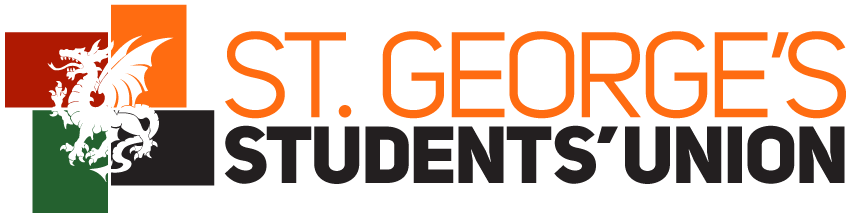 SGSU Policy on InitiationsTHE UNION NOTES:A high profile, serious incident occurred at Southampton University a few years ago, following a sports club initiation ceremony, where two members of the club narrowly escaped death.Freshers joining clubs and societies are faced with immense pressure and a desire to conform to 'club traditions' in order to be accepted into the club or society.NUS and BUCS advocate the banning of initiations.St George's is a multicultural environment, and SGSU aims to encourage diversity through its activities.THE UNION BELIEVES:That initiations are dangerous and degrading.That initiations jeopardise the safety of members of SGSU and can be a source of negative publicity for the union.  That SGSU has a duty to protect its members interests and safety, and that students should be able to participate in sports and societies in an atmosphere free from discrimination and intimidation. That as a medical school, we ought to promote safe and responsible drinking, and not have alcohol as the main focus of events. Excessive drinking poses a significant risk to students’ degrees and careers. Students who drink to excess and behave irresponsibly as a result can find themselves with a criminal record. In the case of medical students this breaches the Fitness to Practice Policy.That non-alcoholic alternatives should be both provided and accepted. That attendance at social events should in no way influence team or society member selection. That many students join a club or society partly for the social element, and will continue to congregate and consume alcohol. Social events are an excellent way to bond as a team/society, and promote team spirit. That we need to relay a positive image of student sport and activities.THE UNIONS RESOLVES:To ban all initiation ceremonies. To encourage safe traditions of clubs, societies and families of SGSU. To educate both committees and student members of our policy and to therefore encourage wider participation in sport, societies and family events.SGSU encourages all societies/clubs/families to not hold events that isolate, neglect, embarrass or intimidate members of a different religion, belief, opinion or circumstance.